                  9:30 a.m.  	    	         Pentecost + 19  Year C	               October 16, 2022Welcome to Old North. We are pleased you chose to worship with us today!        	The Rev. Rob Miller		                          Mr. Alan Newman                          Supervising Minister 		                 Organist and Music DirectorToday we welcome Rev. Heather Cherrey into the pulpit.Congregation Standing as able.     	BOLD indicates congregation’s participation.*Indicates materials used from “Seasons of the Spirit”©.          OUR APPROACH TO GOD PRELUDE and CHIMES                     “The Trumpets of Heaven”                            David Paxton                                                           “For the Beauty of the Earth”                      arr. Diane Bish                                                                           “Ballade”                            Michael Coeur de LionANNOUNCEMENTS VOTUM  L: Seek the Lord while he may be found, call upon him while he is near.     Amen.CONGREGATIONAL INTROIT:  #4	   “FATHER, I ADORE YOU”1. *Father, I adore you; *lay my life before you. *How I love you!                                *2.  Jesus, I adore you!…	*3. Spirit, I adore you!…CALL TO WORSHIP	Call to Worship     Psalm 100One: Shout for joy to the Lord, all the earth. Worship the Lord with gladness;All: come before him with joyful songs.One: Know that the Lord is God. It is he who has made us, and we are his:All: we are his people, the sheep of his pasture.One: Enter his gates with thanksgiving and his courts with praise.All: give thanks to him and praise his name.One: For the Lord is good and his love endures forever:All: his faithfulness continues through all generations.UNISON GATHERING PRAYER*           God of truth and justice, we come to this place to learn of Your way, to celebrate Your teaching and truth, and to give thanks for the hope You offer to all of Your people.Show us Your way, O God, and encourage us upon the journey, that we might be Your peopleseeking and living justice each day.  Amen.SALUTATION AND SHARING of the Peace 		                                      (Remain seated)		    L: Peace be with you!         ALL:  AND ALSO WITH YOU!HYMN  #362	                “MORNING HAS BROKEN”  CHILDREN’S MESSAGE    		 “Welcome”UNISON PRAYER OF CONFESSION*    (from Jeremiah 31)Leader:        Patient God, you have compassion for all your people. You encourage us 	            to trust in You, and yet often we prefer to trust in ourselves. Response:   Forgive us, God, and write Your law upon our hearts.Leader:        Free us, God, from times when we may feel helpless.    Response:   Forgive us, God, and write Your law upon our hearts.Leader:        Free us from times when we imagine that things cannot change.    Response:   Forgive us, God, and write Your law upon our hearts.Leader:        Free us from times when we are afraid to risk finding new meaning            for our lives.    Response:   Forgive us, God, and write Your law upon our hearts.Leader:        Help us always to feel Your love and care, Your hope and encouragement,             as we offer our confessions to you.   (Time for silent reflection)KYRIE ELEISON (sung)#297	        Spirit of the living God, fall afresh on me. Spirit of the living God, fall afresh on me.Break me, melt me, mold me, fill me: Spirit of the living God, fall afresh on me.ASSURANCE OF GOD’S CONTINUING Leader:  God offers healing, forgiveness, and new life to all people. All:          Thanks be to God. Amen.THE LAW OF GOD 						Matthew 22:37-39Leader:  “Thou shalt love the Lord thy God with all thy heart, and with all thy soul, and with all thy mind.  This is the first and great commandment. And the second is like unto it, Thou shalt love thy neighbour as thyself.” GLORIA PATRI						         	              #805   Glory be to the Father and to the Son and to the Holy Ghost!  As it was in the    beginning, is now and ever shall be, world without end; Amen, Amen.THE WORD OF GODPRAYER FOR ILLUMINATION READING OF SCRIPTURE    	             Luke 13:22-30SERMON HYMN                          “DRAW THE CIRCLE WIDE” 			               (insert)SERMON       	                       	           “The Open Door”                   The Rev. Heather Cherrey 			     OUR RESPONSE TO GODTHE WORSHIP OF GIVING:  OUR OFFERINGS TO GODDOXOLOGY     		   		#809 (The Worshiping Church hymnal)“Praise God from whom all blessings flow.  Praise God all creatures here below. Praise God above, ye heavenly host:  Praise Father, Son and Holy Ghost. Amen.” Prayer of Dedication of our Gifts and TithesPRAYERS OF THE PEOPLE AND THE LORD’S PRAYER    Our Father, who art in heaven, Hallowed be thy name.	 Thy kingdom come. Thy will be done on earth as it is in heaven.  Give us this day our daily bread, and forgive us our debts,  as we forgive our debtors,   and lead us not into temptation, but deliver us from evil.    For thine is the kingdom, and the power, and the glory, forever.   Amen. HYMN #291		                 “SWEET, SWEET SPIRIT”PASTORAL BENEDICTION 		POSTLUDE                             	           “Go, Labor On”                                            Joseph ClokeyRev Heather Cherrey is a former member and elder of Old North Church. A graduate of New Brunswick Seminary with a Master of Divinity and a minor in pastoral care and counseling, she is the Minister of Pastoral Care and Visitation at First Congregational Church, Montclair.THE CONSISTORY OF OLD NORTH  Elders:    Karen DiBella (2022)      Scott Benell (2023)       Carol Sushko (2023, 2nd term)             Deacons:  Brianna Polbos (2024)     John Passarotti (2022)        Richard Schmude (2023) 		                         Classis supervising minister  The Rev. Rob Miller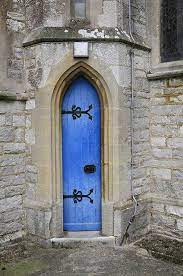 Welcome to worship at Old North Reformed Church!If you would like to be added to our mailing list, please leave your contact information in the guest book before leaving today. We encourage you to keep this copy of the liturgy and take it home to share with a family member or with a friend. The service can be experienced anytime on line via Old North's YouTube channel or FaceBook page.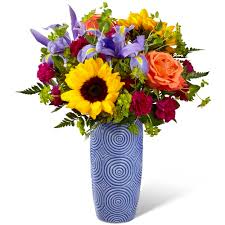  If you would like to dedicate flowers for Sunday worship, the sign up                       sheet is in the Auditorium or contact the office. The cost is $45.00.                    Here’s how you can host Coffee Hour: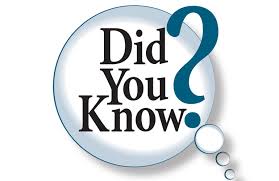        Select a date and  put your name on the sign up sheet. 		Bring some goodies, and a quart of Half and Half                 to the main floor kitchen before worship.	         Leave worship during the last hymn to set up.	         A church mouse makes coffee and supplies plates and napkins.       Thank you for helping  with something we all enjoy!Prayer Chain:  If you wish to add the power of prayer in times of celebration, healing, or transitions in life, please call Pat Hooey, 201-843-4456.Your prayer requests are uplifted by our prayer team, and confidentiality is honored.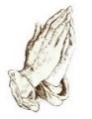 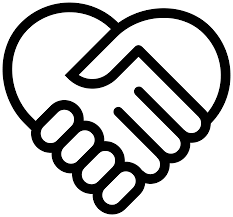 Congratulations to all of our Church Family who are celebrating a special event!     10/7 Dorothy Reisser  -  10/12 Bob Hashway  -  10/18 Doris Vogt  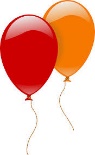 10/22 Ethan Cordova  -  10/29 Pastor Susan  -  10/31 Lois AndersonHappy Anniversary!  10/7 Ben & Sandra Toscano – 10/29 Richard &  Dawn Bennewitz PUMPKIN PATCH AT OLD NORTH  HOURS OF OPERATION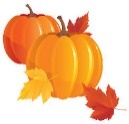 Volunteers are needed from 3 – 5 p.m. each day during the week.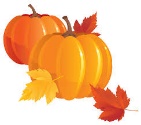  			  MONDAY – FRIDAY: 3:00 – 7:00 P.M.                                     SATURDAY: 10:00 A.M. – 7:00 P.M.			      SUNDAY:  11:00 A.M. – 7:00 P.M.Volunteer sign up board is in the  Church House hallway.  Fun Fellowship at Old North!THRIFT SHOPPE:  Thanks you to all our volunteers for another great sale and for the effort it takes them to prepare for each sale.  Our next sale will be on 11/12/22.  If you are interested in volunteering please let us know.OUR 2021 CROP HUNGER WALK  will be on TODAY at 1:30 p.m. To make a donation, follow the link and search for Old North so our team gets the credit, or donate by check payable to: CWS/Crop. https://events.crophungerwalk.org/2022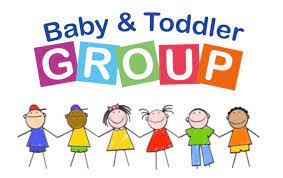 TUESDAY TODDLERS:  TUESDAYS      9:30-11:00 a.m.  Home with the Little One(s)?  Here's something fun to look forward to doing together! Free play and social time-- Healthy snack. Help us spread the word! SUNDAY SCHOOL CHRISTMAS PROGRAM: Marilyn Hashway is looking for a co-chair for the program this year. There will be a meeting on 10/16 in the lounge at 10:45.  Stop in and see what is involved.  Reach out to her during coffee hour or email her at hashway@msn.com.  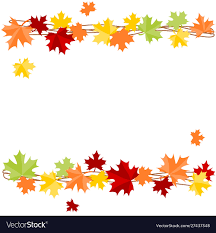 